2. pielikums Ministru kabineta 2019. gada 26. martanoteikumiem Nr. 128Meliorācijas kadastra informācijas sistēmā unmeliorācijas plānos lietojamie apzīmējumiZemkopības ministrs	K. GerhardsNr.p. k.Nr.p. k.ApzīmējumsNosaukumsApraksts1.1.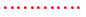 Valsts nozīmes ūdensnotekas regulētā posma ass līnijaSarkana punktēta līnija2.2.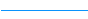 Valsts nozīmes ūdensnotekas ass līnijaZila šaura līnija3.3.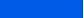 Valsts nozīmes ūdensnotekas virsmas laukumsZils poligons4.4.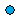 Valsts nozīmes ūdensnotekas piketa punktsZils aplis ar melnu kontūru5.5.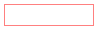 Sateces baseina robežaSārta poligona kontūra6.6.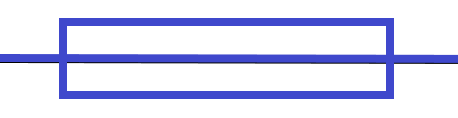 KrājbaseinsZila kontūra uz zilas līnijas7.7.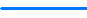 Koplietošanas ūdensnotekaZila plata līnija8.8.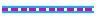 Pašvaldības nozīmes koplietošanas ūdensnotekaSarkana svītrlīnija ar zilām kontūrlīnijām9.9.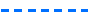 Viena īpašuma ūdensnotekaZila svītrlīnija10.10.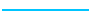 KontūrgrāvisGaiši zila līnija11.11.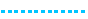 SusinātājgrāvisGaiši zila svītrlīnija12.12.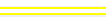 Liela diametra kolektors uz valsts nozīmes ūdensnotekas
(Ø ≥ 30 cm)Divas dzeltenas paralēlas līnijas 13.13.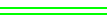 Koplietošanas liela diametra kolektors (Ø ≥ 30 cm)Divas zaļas paralēlas līnijas14.14.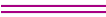 Pašvaldības nozīmes koplietošanas liela diametra kolektors(Ø ≥ 30 cm)Divas violetas paralēlas līnijas15.15.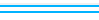 Viena īpašuma liela diametra kolektors (Ø ≥ 30 cm)Divas zilas paralēlas līnijas16.16.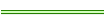 Drenu kolektors (1. kārta)Divas tumši zaļas paralēlas līnijas17.17.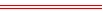 Rekonstruēts drenu kolektors (2. kārta)Divas sarkanas paralēlas līnijas18.18.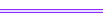 Rekonstruēts drenu kolektors (3. kārta)Divas violetas paralēlas līnijas19.19.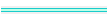 Rekonstruēts drenu kolektors (4. kārta)Divas gaiši zilas paralēlas līnijas20.20.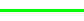 Liela diametra drena (1. kārta)Zaļa plata līnija21.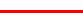 Rekonstruēta liela diametra drena (2. kārta)Sarkana plata līnija22.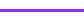 Rekonstruēta liela diametra drena (3 .kārta)Violeta plata līnija23.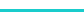 Rekonstruēta liela diametra drena (4. kārta)Zila plata līnija24.24.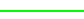 Drena (1. kārta)Zaļa šaura līnija25.25.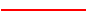 Rekonstruēta drena (2. kārta)Sarkana šaura līnija26.26.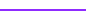 Rekonstruēta drena (3. kārta)Violeta šaura līnija27.27.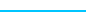 Rekonstruēta drena (4. kārta)Zila šaura līnija28.28.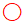 Drenu akaSarkana apļa kontūra29.29.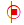 Kontrolēta drenāžas būveSarkana apļa kontūra ar kvadrātu30.30.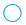 Virszemes ūdens uztvērējsZils simbols31.31.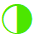 Drenu kolektora diametra maiņaZaļš simbols32.32.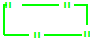 Meliorācijas sistēmas robeža, meliorētās zemes robežaZaļa kontūrlīnija33.33.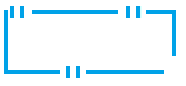 Divpusējās darbības meliorācijas sistēmas robežaZila kontūrlīnija34.34.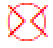 Valstij piederoša caurtekaSarkana apļa kontūra ar caurtekas simbolu35.35.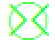 Koplietošanas caurtekaZaļa apļa kontūra ar caurtekas simbolu36.36.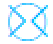 Viena īpašuma caurtekaZila apļa kontūra ar caurtekas simbolu37.37.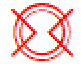 Valstij piederoša caurteka-regulatorsDubulta sarkana apļa kontūra ar caurtekas simbolu38.38.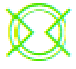 Koplietošanas caurteka-regulatorsDubulta zaļa apļa kontūra ar caurtekas simbolu39.39.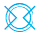 Viena īpašuma caurteka-regulatorsDubulta zila apļa kontūra ar caurtekas simbolu40.40.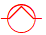 Valstij piederošas slūžasSarkana apļa kontūra ar slūžu simbolu41.41.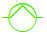 Koplietošanas slūžasZaļa apļa kontūra ar slūžu simbolu42.42.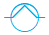 Viena īpašuma slūžasZila apļa kontūra ar slūžu simbolu43.43.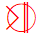 Valstij piederošs meniķisSarkana apļa kontūra ar meniķa simbolu44.44.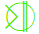 Koplietošanas meniķisZaļa apļa kontūra ar meniķa simbolu45.45.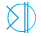 Viena īpašuma vai pašvaldības meniķisZila apļa kontūra ar meniķa simbolu46.46.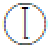 Kājnieku laipaMelna apļa kontūra ar laipas simbolu47.47.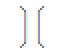 TiltsMelns tilta simbols48.48.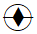 StraujtekaMelna apļa kontūra ar romba simbolu49.49.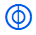 KritnisDubulta zila apļa kontūra ar svītras simbolu50.50.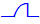 Ūdens pārgāzneZils pārgāznes simbols51.51.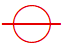 Valstij piederoša zemtekaSarkans aplis ar svītru52.52.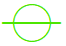 Koplietošanas zemtekaZaļš aplis ar svītru53.53.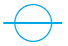 Viena īpašuma vai pašvaldības zemtekaZils aplis ar svītru54.54.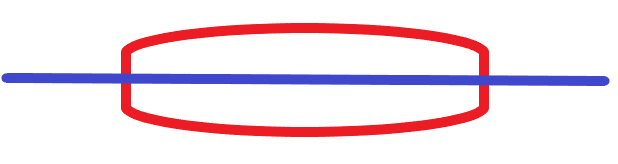 Sedimentācijas baseinsSarkans ovāls simbols uz ūdensnotekas līnijas55.55.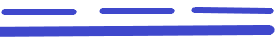 Divpakāpju meliorācijas grāvisZila raustīta līnijapakāpes pusē paralēli ūdensnotekas līnijai56.56.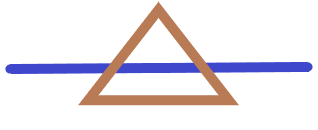 Akmeņu krāvumsBrūns trīsstūris uz ūdensnotekas līnijas57.57.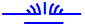 Mākslīgais mitrājsZils mitrāja simbols58.58.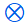 Melioratīvas hidrometrijas upju hidrometriskais postenisKrustots zils aplis59.59.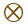 Melioratīvas hidrometrijas ezeru hidrometriskais postenisKrustots brūns aplis60.60.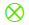 Melioratīvas hidrometrijas drenu hidrometriskais postenisKrustots zaļš aplis61.61.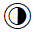 Poldera sūkņu stacijaDubulti melni apļi ar daļēju aizskrāsojumu62.62.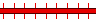 Rīgas HES ūdenskrātuves aizsargdambisSarkans dambja simbols ar melnu kontūru63.63.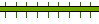 Poldera aizsargdambis valsts īpašumāZaļš dambja simbols ar melnu kontūru64.64.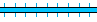 Poldera aizsargdambis pašvaldības īpašumāZils dambja simbols ar melnu kontūru65.65.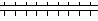 Viena īpašuma aizsargdambisBalts dambja simbols ar melnu kontūru66.66.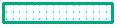 Poldera sateces baseinsZaļa punktēta poligona kontūra 67.67.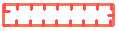 Poldera platības robežaSarkana poligona kontūra68.68.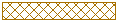 Nenodrošināts meliorētās platības hidromelioratīvais stāvoklisBrūns krustiski svītrots poligons69.69.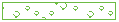 Apmežota meliorētā platībaZaļš poligons ar krūmu apzīmējumu70.70.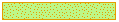 Aizaugusi meliorētā platībaBrūna poligona kontūra ar zaļu fonu un brūnu punktējumu 71.71.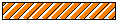 Apbūvēta meliorētā platībaMelna kontūra ar oranžu svītrojumu72.72.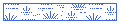 Pārmitra meliorētā platībaZila poligona kontūra ar ciņu apzīmējumu73.73.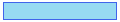 Applūdusi meliorētā platībaZila kontūra ar zilu fonu74.74.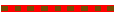 Slikts tehniskais stāvoklis valsts nozīmes ūdensnotekaiSarkana līnija ar regulāriem brūniem posmiem75.75.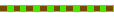 Slikts tehniskais stāvoklis koplietošanas ūdensnotekaiZaļa līnija ar regulāriem brūniem posmiem76.76.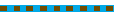 Slikts tehniskais stāvoklis Viena īpašuma ūdensnotekaiZila līnija ar regulāriem brūniem posmiem77.77.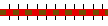 Slikts tehniskais stāvoklis Rīgas HES ūdenskrātuves aizsargdambimSarkana līnija ar regulāriem brūniem posmiem un šķērssvītrām78.78.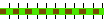 Slikts tehniskais stāvoklis valsts īpašumā esošajam polderu aizsargdambimZaļa līnija ar regulāriem brūniem posmiem un šķērssvītrām79.79.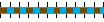 Slikts tehniskais stāvoklis pašvaldības īpašumā esošajam polderu aizsargdambimZila līnija ar regulāriem brūniem posmiem un šķērssvītrām80.80.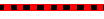 Nepieļaujams tehniskais stāvoklis valsts nozīmes ūdensnotekaiSarkana līnija ar regulāriem melniem posmiem81.81.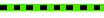 Nepieļaujams tehniskais stāvoklis koplietošanas ūdensnotekaiZaļa līnija ar regulāriem melniem posmiem82.82.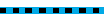 Nepieļaujams tehniskais stāvoklis viena īpašuma ūdensnotekaiZila līnija ar regulāriem melniem posmiem83.83.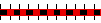 Nepieļaujams tehniskais stāvoklis Rīgas HES ūdenskrātuves aizsargdambimSarkana līnija ar regulāriem melniem posmiem un šķērssvītrām84.84.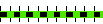 Nepieļaujams tehniskais stāvoklis valsts īpašumā esošajam polderu aizsargdambimZaļa līnija ar regulāriem melniem posmiem un šķērssvītrām85.85.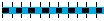 Nepieļaujams tehniskais stāvoklis pašvaldības īpašumā esošajam polderu aizsargdambimZila līnija ar regulāriem melniem posmiem un šķērssvītrām